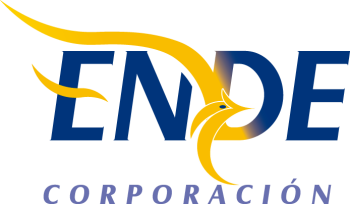 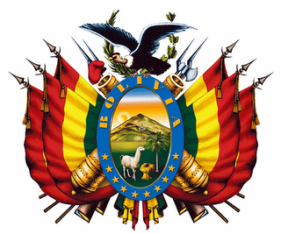   ESTADO PLURINACIONAL DE BOLIVIAEMPRESA NACIONAL DE ELECTRICIDAD – ENDE                      EXPRESIONES DE INTERESLa empresa Nacional de Electricidad ENDE, invita públicamente a proponentes nacionales a presentar expresiones de Interés para la:POSTES DE EUCALIPTO DE 9 METROS – SISTEMA AISLADO COBIJACÓDIGO DE PROCESO: CDCPP-ENDE-2016-011ORGANISMO FINANCIADOR: RECURSOS PROPIOSTERMINOS DE REFERENCIA: Los interesados podrán revisar y obtener información sobre los Términos de Referencia, a partir del día lunes 22 de febrero del año en curso, en la pagina web de ENDE: www.ende.bo o en la dirección:                               Empresa Nacional de Electricidad                              Av. Ballivian N° 503                              Edificio Colon Piso 7 Of. 704                              Cochabamba, Bolivia                              Horario de atención 8:30 a 12:30 y de 14:30 a 18:30                              Teléfono: (591)-4-4520317 – 4520321                              Fax: (591)-4-4520318ENCARGADO DE ATENDER CONSULTAS:Ing. Rafael Guzman Murillo, e-mail rafael.guzman@ende.boENCARGADO DE  ENTREGAR EXPRESIONES DE INTERÉS:Lic. Gabriela Lima Mercado, e-mail gabriela.lima@ende.boPRESENTACIÓN DE EXPRESIONES DE INTERES: Deberán presentarse en las oficinas de ENDE - CORPORACION, ubicadas en la, calle Colombia Nº 655 zona central, de acuerdo al cronograma establecido en el  proceso, en horas de oficina.